Naam
T.a.v. 
Adres
Postcode + Plaats[naam plaats], [24-2-2022]Betreft: MULTIsignaal [regio]Beste ouder/verzorger van [naam kind],U ontvangt deze brief omdat [naam instelling] gebruik maakt van de Verwijsindex, ofwel MULTIsignaal. [Naam betrokken medewerker] heeft u verteld dat [hij/zij] gebruik wil gaan maken van MULTIsignaal om te laten zien dat de gemeente betrokken is bij [naam kind] en dat er zorgen zijn omtrent [zijn/haar] [gedrag/ stemming/ thuissituatie/ cognitie/ dagbesteding/ schulden/ vermoeden van verslaving/ (geestelijke) gezondheid/ sociale netwerk/ leefomstandigheden/ aanraking met justitie en of politie/ gezinssamenstelling/ discriminatie/etc.]. In deze brief leg ik graag uit wat dit betekent voor u en uw kind.Wat is MULTIsignaal?MULTIsignaal is een digitaal systeem waarin een signaal wordt afgegeven door een professional, om zijn of haar betrokkenheid bij een kind/jongere te registreren. Als een andere professional ook een signaal van betrokkenheid afgeeft in MULTIsignaal, ontstaat er een match. Na een match krijgen wij, en de andere professional, een berichtje met contactgegevens, zodat wij met elkaar en met u kunnen overleggen hoe wij [naam kind] het beste kunnen ondersteunen.[Naam instelling] mag op grond van hoofdstuk 7 van de Jeugdwet gebruik maken van MULTIsignaal. Voor het afgeven van een signaal in MULTIsignaal is geen toestemming nodig, maar u wordt wel altijd geïnformeerd. Wat is het doel van MULTIsignaal?MULTIsignaal wordt gebruikt met het doel vroegtijdige en onderlinge afstemming tussen meldingsbevoegde professionals te bewerkstelligen, opdat zij jeugdigen tijdig passende hulp, zorg of bijsturing kunnen verlenen om daadwerkelijke bedreigingen van de noodzakelijke condities voor een gezonde en veilige ontwikkeling naar volwassenheid te voorkomen, te beperken of weg te nemen. Wie gebruikt MULTIsignaal?Professionals werkzaam in de domeinen jeugdhulp, jeugdgezondheidszorg, gezondheidszorg, onderwijs, maatschappelijke ondersteuning, werk & inkomen en politie en justitie maken gebruik van MULTIsignaal. Als deze professionals  betrokken zijn bij [naam kind], dan kan er een match ontstaan tussen [naam instelling] en de betrokken professionals van de andere organisatie.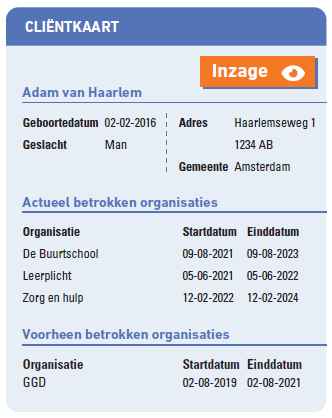 Welke informatie staat in MULTIsignaal?In MULTIsignaal staan de naam, het adres en de geboortedatum van [naam kind]. Deze informatie wordt gekoppeld aan de naam en contactgegevens van [naam betrokken hulpverlener]. Er staat niet in waarom [hij/zij] betrokken is bij [naam kind] en wat de zorgen of hulpvragen zijn, alleen maar dat [naam organisatie] betrokken is. Hoe lang blijft de informatie staan in MULTIsignaal?Een signaal blijft maximaal twee jaar actief. Het kan ook korter zijn, wanneer [naam betrokken professional] het signaal eerder uitschakelt. Hierna blijft het signaal nog maximaal vijf jaar in het archief. Dan wordt het signaal definitief verwijderd. Dit gebeurt ook als [naam kind] de leeftijd van 23 jaar bereikt heeft.  Rechten en regelsMULTIsignaal kan niet worden gebruikt om kinderen zomaar ‘op te zoeken’: De informatie over uw kind is alleen zichtbaar voor professionals die ook hun betrokkenheid bij uw kind hebben getoond middels het afgeven van een signaal;U heeft het recht op informatie: Middels deze brief informeert [naam instelling] u dat wij een signaal van betrokkenheid af gaan geven in MULTIsignaal;Voor overleg na een match met andere organisaties moeten wij aan [u/uw kind] toestemming vragen voor inhoudelijk overleg;[U/uw kind] heeft het recht om de gegevens van [naam kind] in MULTIsignaal in te zien;U heeft het recht om te weten waarom [naam betrokken hulpverlener] een signaal heeft afgegeven. Als u het daar niet mee eens bent, kunt u een bezwaar indienen bij de gemeente waar [naam kind] staat ingeschreven. U kunt uw brief sturen naar: [contactgegevens gemeente].Met vriendelijke groet,Namens [naam instelling],[handtekening]